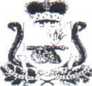 АДМИНИСТРАЦИЯПЕЧЕРСКОГО СЕЛЬСКОГО ПОСЕЛЕНИЯ
СМОЛЕНСКОГО РАЙОНА СМОЛЕНСКОЙ ОБЛАСТИРАСПОРЯЖЕНИЕот «16» марта 2022 г.                                                                                  №14 О внесении изменений в распоряжение«Об организации работы по вопросам детализации порядка применения                                                                                    бюджетной классификации Российской Федерации                                                                   в части, относящейся к бюджету муниципального                                                                          образования Печерского сельского поселенияСмоленского района Смоленской области»Внести в распоряжение №105 от 30.12.2020 года «Об организации работы по вопросам детализации порядка применения бюджетной классификации Российской Федерации в части, относящейся к бюджету муниципального образования Печерского сельского поселения Смоленского района Смоленской области» следующие изменения:Дополнить перечень кодов дополнительной классификации расходов бюджета муниципального образования Печерского сельского поселения Смоленского района Смоленской области согласно приложение №1;Настоящее распоряжение вступает в силу с момента подписания и применяется к правоотношениям, возникшим с 01.01.2022 года.Контроль за исполнением настоящего распоряжения оставляю за собой.Глава муниципального образованияПечерского сельского поселения
Смоленского района Смоленской области                               Ю.Л. Митрофанов                                                                                                        Приложение №1                                                                                                                   к распоряжению от 16.03.2022г. №14ПЕРЕЧЕНЬкодов дополнительной классификации расходовбюджета муниципального образования Печерского                                       сельского поселения Смоленского района Смоленской областиКодНаименование22-52990-00000-0001Субсидии на софинансирование расходных обязательств субъектов Российской Федерации, связанных с реализацией федеральной целевой программы "Увековечение памяти погибших при защите Отечества на 2019 - 2024 годы" (проведение восстановительных работ)22-52990-00000-00002Субсидии на софинансирование расходных обязательств субъектов Российской Федерации, связанных с реализацией федеральной целевой программы "Увековечение памяти погибших при защите Отечества на 2019 - 2024 годы" (установка мемориальных знаков)81260-22Субсидии на проектирование, строительство, реконструкцию, капитальный ремонт и ремонт автомобильных дорог общего пользования местного значения22366644474101210001Субсидии на строительство и реконструкцию (модернизацию) объектов питьевого водоснабжения (Реконструкция системы централизованного водоснабжения с. Печерск со строительством станции водоподготовки по адресу: ул. Смоленская, с. Печерск, Смоленский район Смоленской области22-5550-00000-00000Субсидии на реализацию программ формирования современной городской среды